Rewalidacja kl. D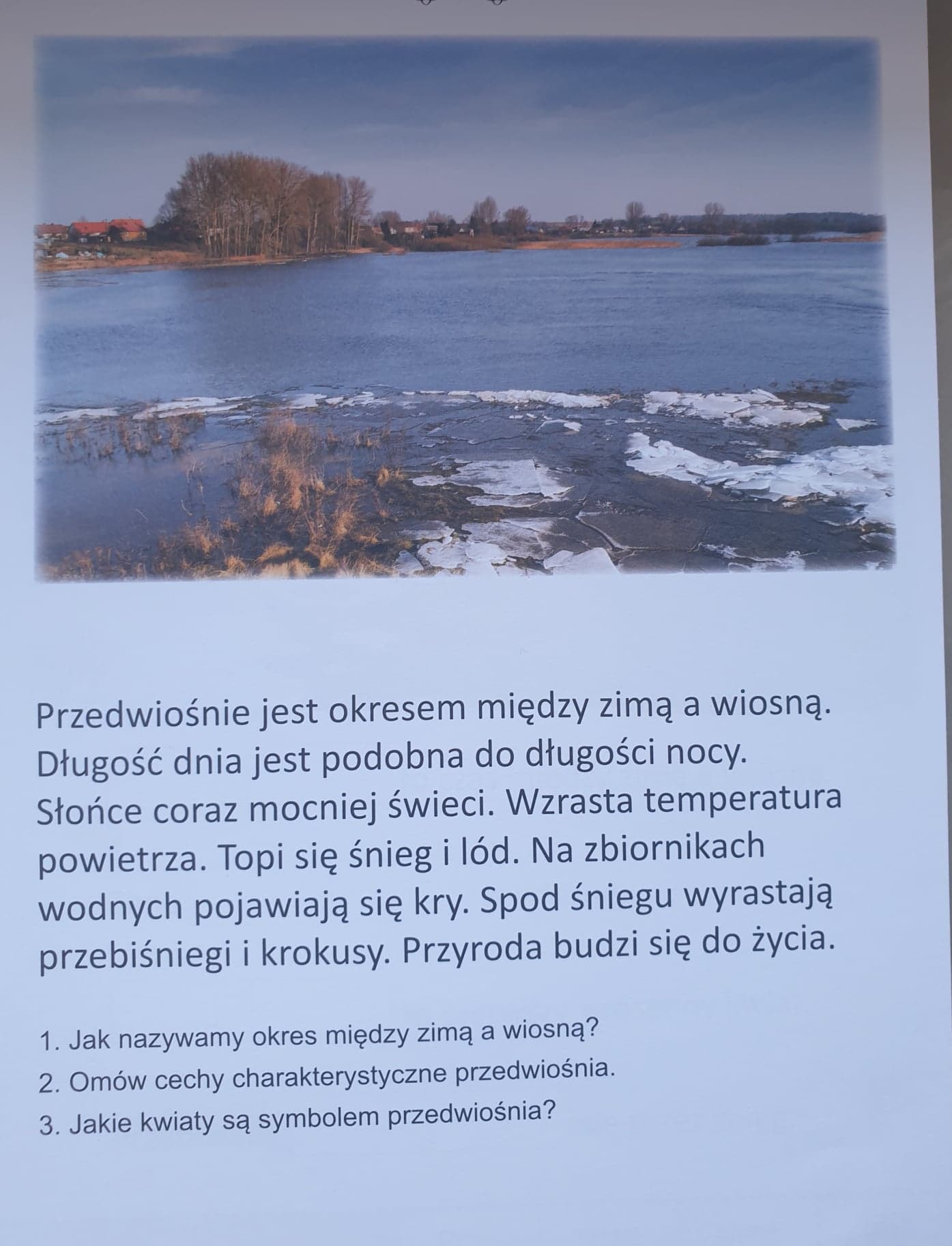 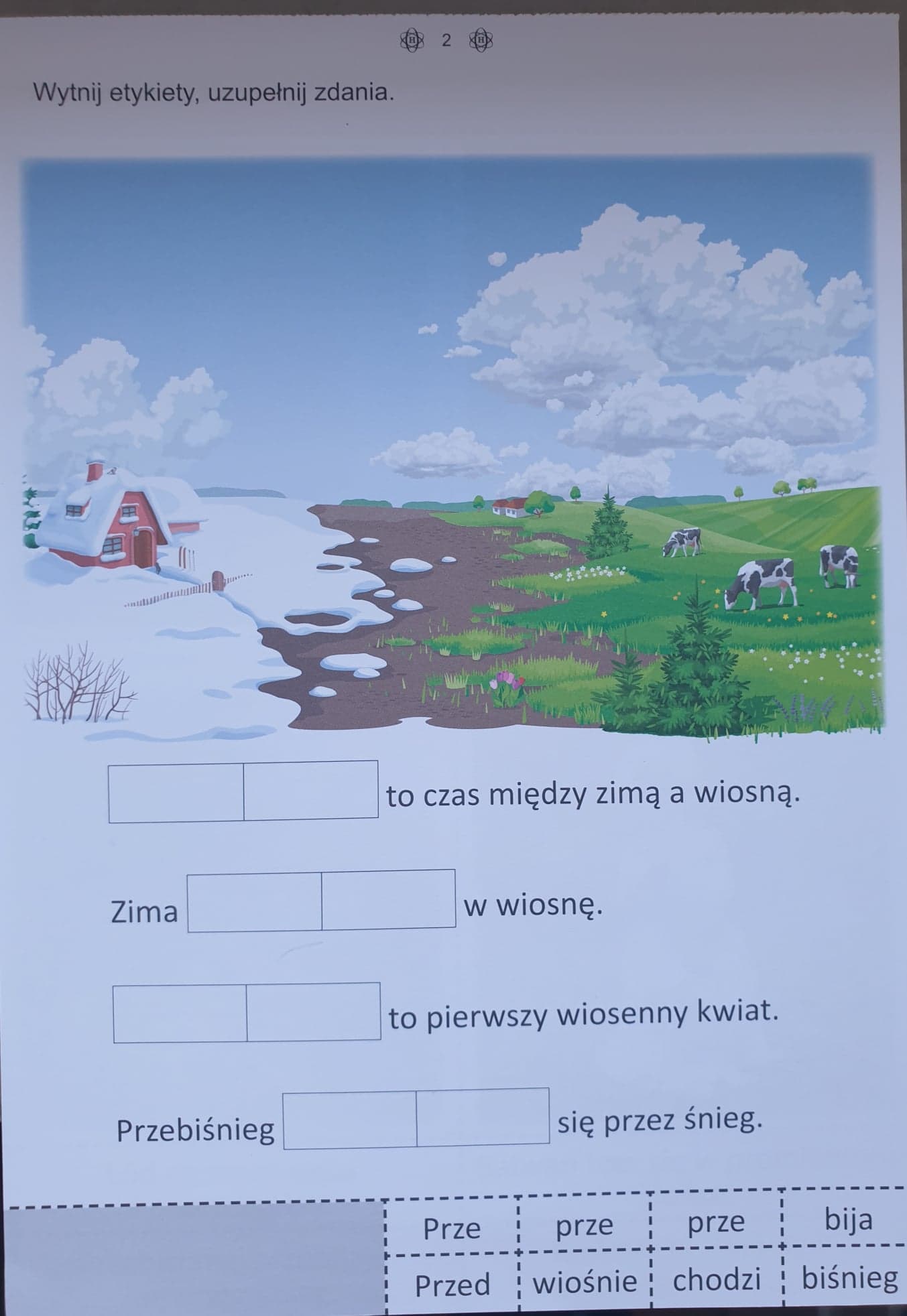 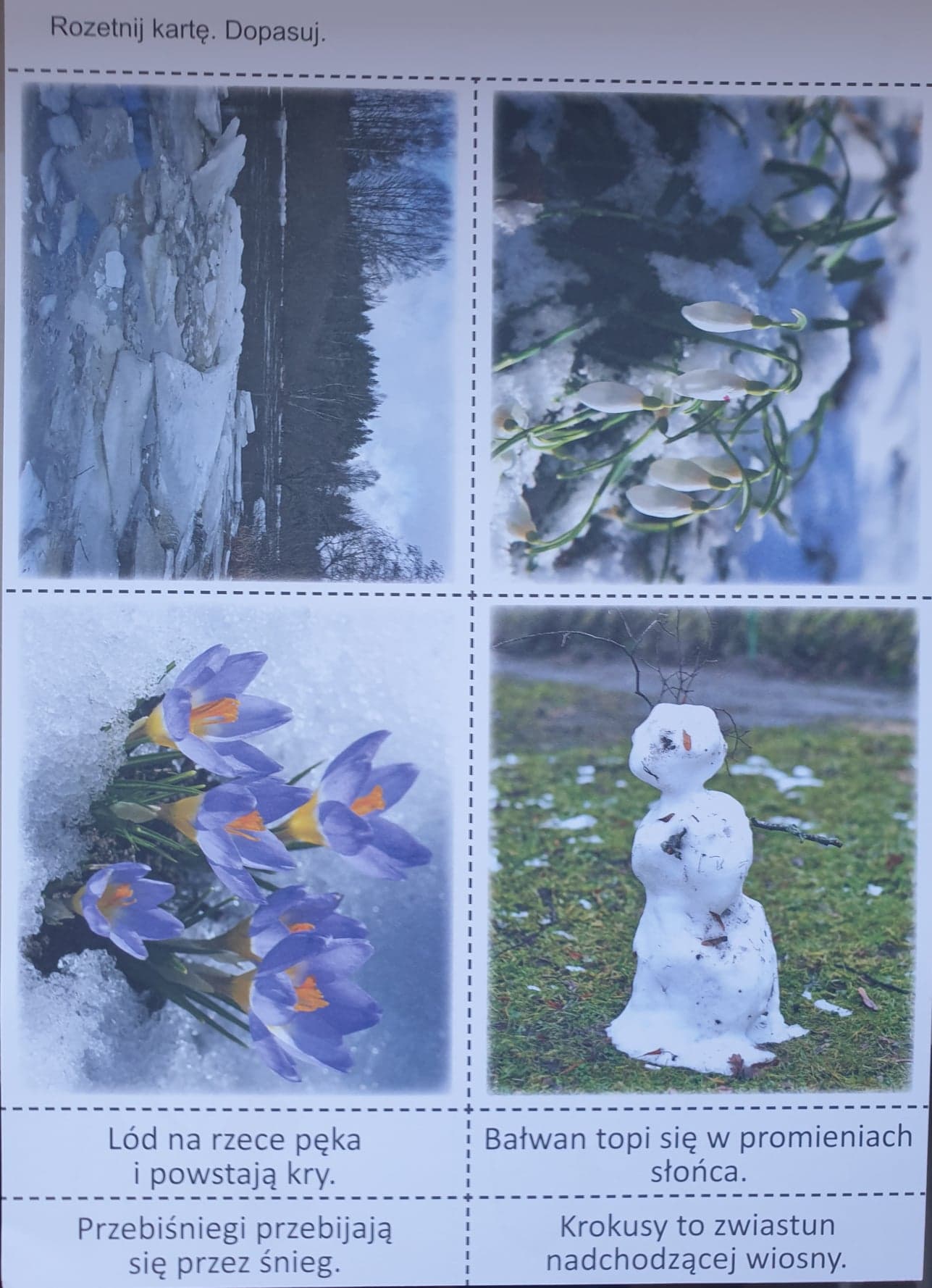 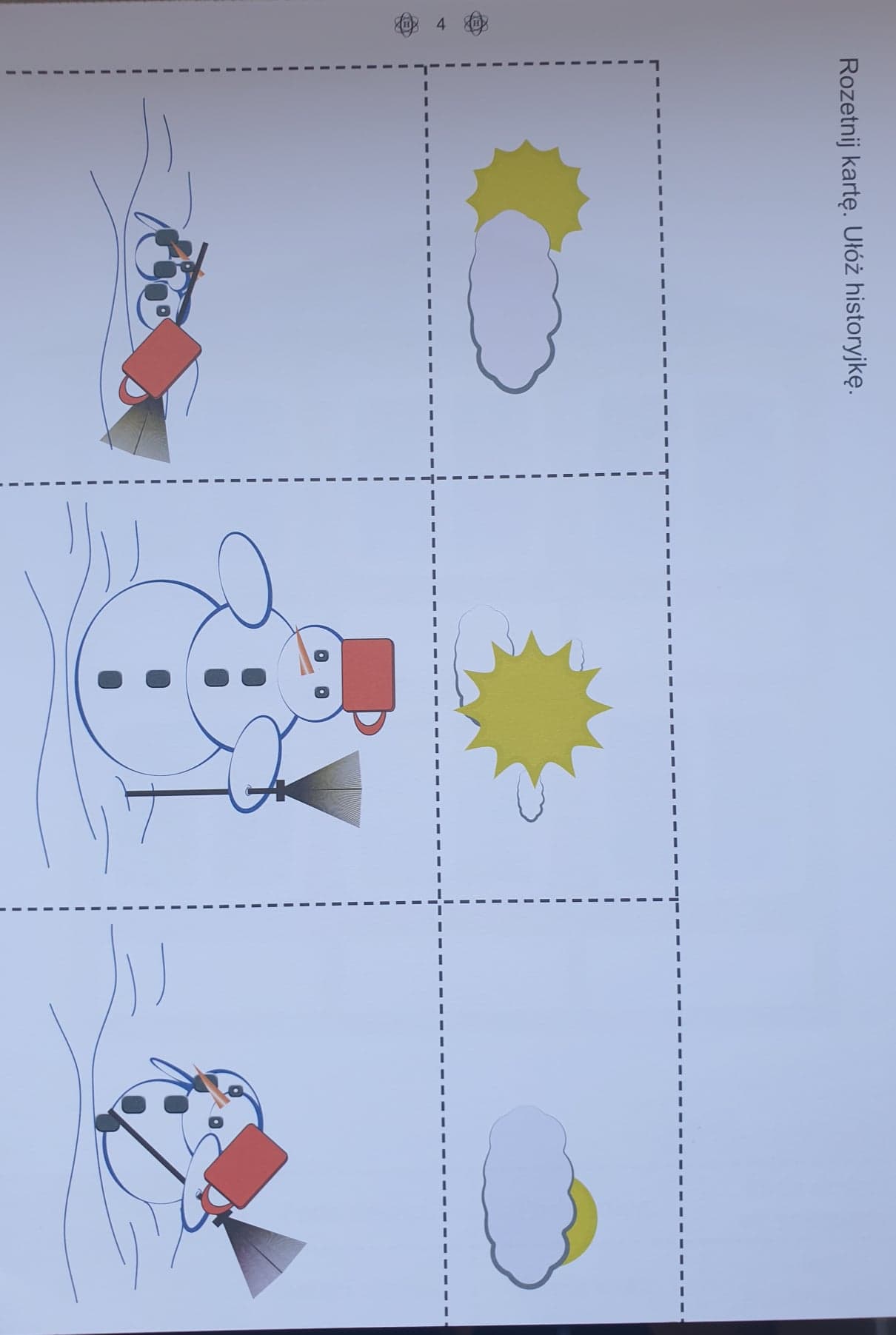 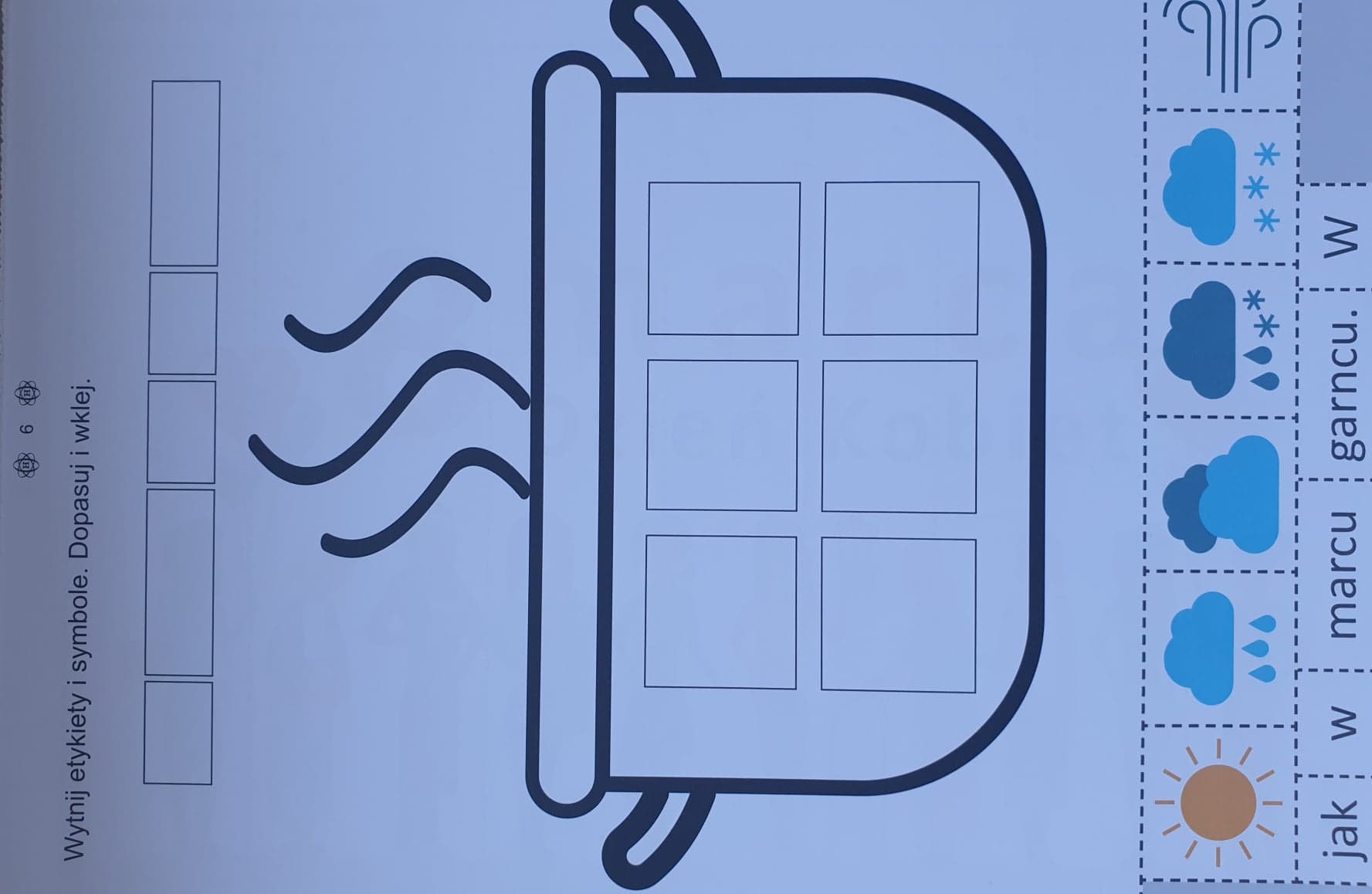 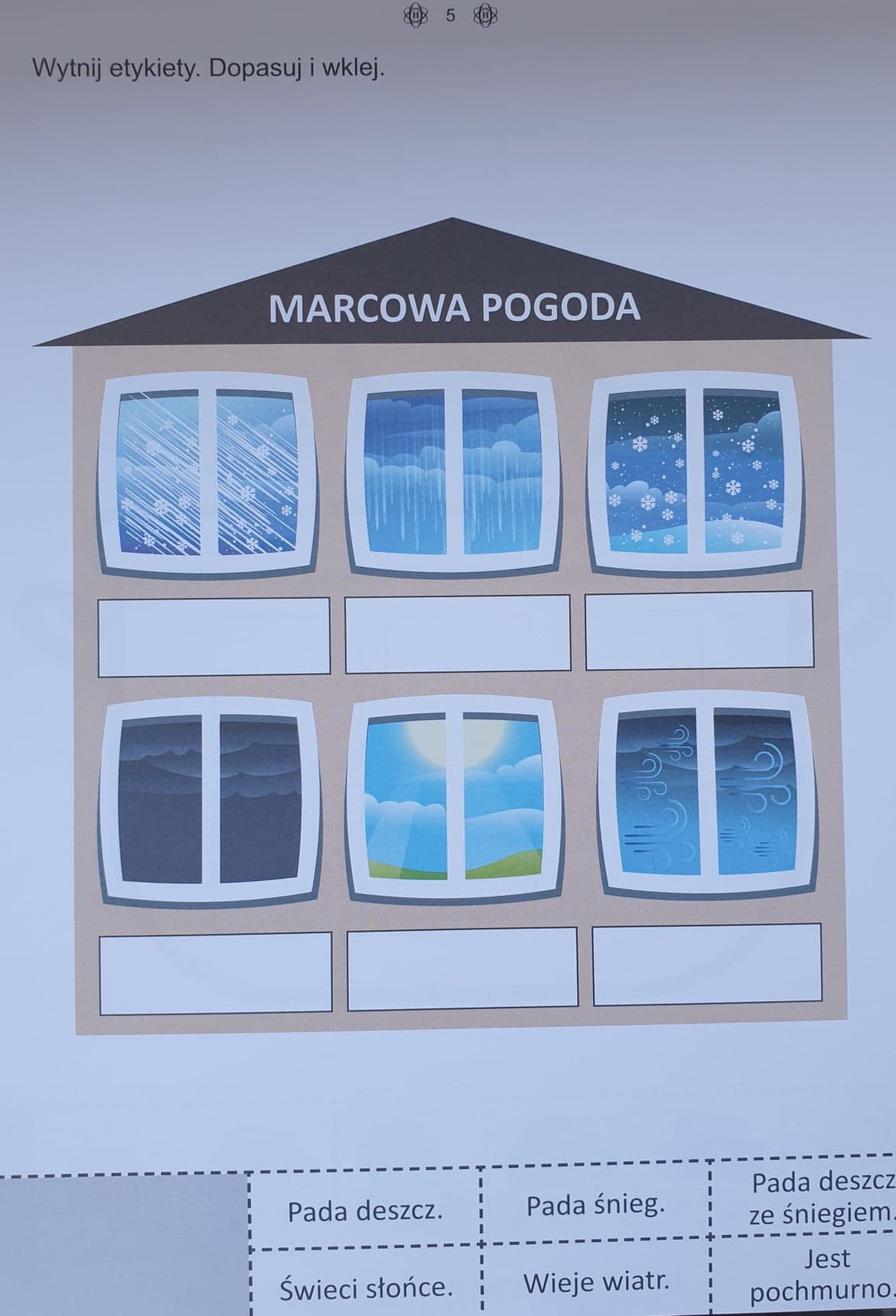 